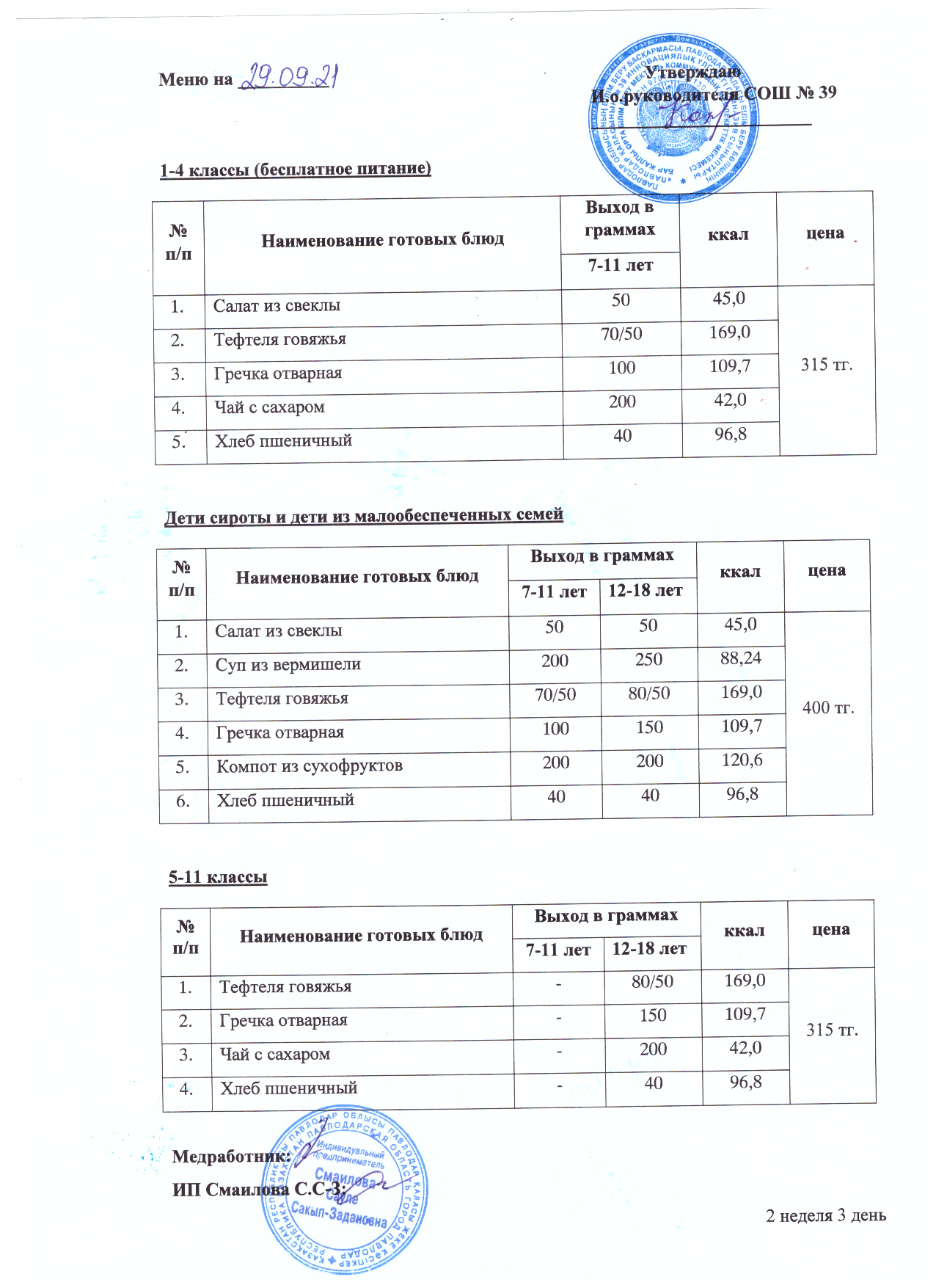 1-4 классы (бесплатное питание)Дети сироты и дети из малообеспеченных семей5-11 классы № п/пНаименование готовых блюдфотоВыход в граммахккалцена№ п/пНаименование готовых блюдфото7-11 летккалценаСалат из свеклы 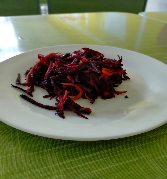 5045,0315 тг.Тефтеля говяжья 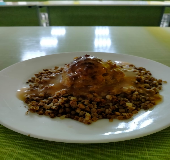 70/50169,0315 тг.Гречка отварная  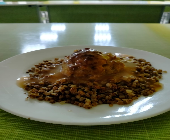 100109,7315 тг.Чай с сахаром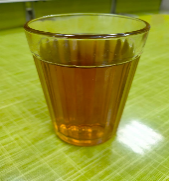 20042,0315 тг.Хлеб пшеничный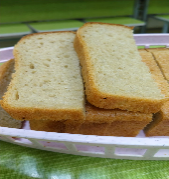 4096,8315 тг.№ п/пНаименование готовых блюдфотоВыход в граммахВыход в граммахккалцена№ п/пНаименование готовых блюдфото7-11 лет12-18 летккалценаСалат из свеклы   505045,0400 тг.Суп из вермишели   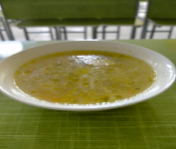 20025088,24400 тг.Тефтеля говяжья 70/5080/50169,0400 тг.Гречка отварная 100150109,7400 тг.Компот из сухофруктов 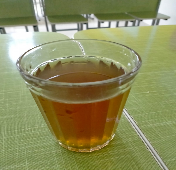 200200120,6400 тг.Хлеб пшеничный 404096,8400 тг.№ п/пНаименование готовых блюдфотоВыход в граммахВыход в граммахккалцена№ п/пНаименование готовых блюдфото7-11 лет12-18 летккалценаТефтеля говяжья -80/50169,0315 тг.Гречка отварная -150109,7315 тг.Чай с сахаром -20042,0315 тг.Хлеб пшеничный -4096,8315 тг.